Муниципальное бюджетное общеобразовательное учреждение«Средняя образовательная школа № 14»Муниципального образования город НоябрьскТема:  «Православные праздники. Праздник Покрова Божией Матери»Автор работы: Бирючева ИринаГордеева Дарья, Куланина Юлия,Глызина Елизавета, Гурбанов Даниил.4 «Б» класс МБОУ СОШ №14Руководитель  проекта: Романова Н.П.Учитель начальных классов                                                                  г. Ноябрьск                                                            2013-2014 учебный годСОДЕРЖАНИЕ1. ВВЕДЕНИЕ1.1 Паспорт проекта        ………………………….……………………………………………………..  31.2 Выбор и обоснование темы   ………………………………………………………………………..  41.3 Цели и задачи      ……………………………………………………………………………….........  5  1.4  План работы над проектом   ……………………………………………………………………….. 6 2. ОСНОВНАЯ ЧАСТЬ ПРОЕКТА2.1 История праздника Покрова Божией Матери……………………………………………………7-9   2.2 Соборы построенные в честь Покрова…………………………………………………………….102.3 Народные приметы и русские пословицы………………………………………………………..112.4 Что дал праздник Покрова русскому человеку? ……………………………………………….. 122.5 Опрос………………………………………………………………………………………………..123.ЗАКЛЮЧЕНИЕ     ……………………………………………………………………………………134. БИБЛИОГРАФИЧЕСКИЙ СПИСОК  …………………………………………………………….14     1. ВВЕДЕНИЕ1.1 Паспорт проектной работыНазвание проекта:  «Православные праздники. Праздник Покрова Божией Матери »Руководитель проекта: Романова Наталья Петровна, учитель начальных классовНаправление: ПравославиеСостав проектной группы: Бирючева Ирина, Гордеева Дарья, Куланина Юлия, Глызина Елизавета,Гурбанов Даниил.Тип проекта: информационно-исследовательскийПродолжительность проекта: краткосрочный 1.2 Выбор и обоснование темы	Мы выбрали эту тему, потому что нам стало интересно, узнать больше о Православном празднике – Праздник Покрова Божией Матери :о молитве, истории возникновения и духовном содержании, какие приметы связаны с этим праздником, русские пословицы, в честь кого назван этот праздник . Гипотеза проекта – узнать больше о празднике.Объект исследования: Праздник Покрова Божией Матери  Предмет исследования: Покров.1.3 Цели и задачиЦель:  Узнать подробнее о празднике Покров и его традициях.Задачи:Изучить возникновение праздника Покров. Передать эту информацию в доступной форме другим людям.Узнать больше об этом празднике.Провести опрос учащихся 4 классов для выяснения знаний о празднике Покрова.Вопросы проекта:1.Узнать больше о Православном празднике – Праздник Покрова Божией Матери,  2.О молитве, истории возникновения и духовном содержании, 3.Какие приметы связаны с этим праздником, русские пословицы, 4.В честь кого назван этот праздник,5.Что дал праздник Покрова русскому человеку? 1.4 План проведения проекта1 Этап. Организационно – подготовительный:составление плана работы над проектом;формулирование вопросов для исследований;2 Этап. Исследовательский:поиск информации;изучение литературы;опрос учащихся;3 Этап. Итоговый:оформление проектной папки.подведение итогов по результатам опроса.2.Основная часть проекта.2.1. История праздника Покрова Божией Матери.14 октября Православная Церковь отмечает праздник Покрова Божией Матери. В этот день мы вспоминаем, что Дева Мария покрывает нас Своим покровом, защищает нас от всяких бед.  Стихотворение Рутенина  «Осень. Покров»Слякоть пусть и бездорожье -Не скучай, потупя взор!Ведь над нами Матерь БожьяПростирает омофор!От всего на свете злогоЛес, и поле, и дома -Укрывает всех ПокровомБогородица Сама! Давайте рассмотрим икону Покрова Божией Матери. Слайд с изображением иконы Покрова Божией Матери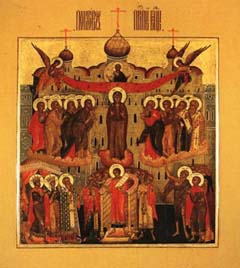 На иконе изображен храм, в нем люди, а над ними Божия Матерь.Видите человека в простой одежде, босиком? Это святой Андрей.          История этого праздника восходит к середине Х века, когда                                                   в Константинополе, во Влахернской церкви, где хранилась риза Богоматери, Ее головной покров (мафорий) и часть пояса, перенесенные из Палестины       в V веке, произошло чудесное явление Божьей Матери.         В воскресный день 1 октября  (14 октября по нов. стилю)  храме, переполненном молящимися, святой Андрей, юродивый, со своим учеником увидел, идущую  по воздуху Богоматерь  в сопровождении сонма святых. Она стала молиться и просить у Господа заступничества за всех христиан,   которые обращаются к Богу.  А потом сняла с головы покрывало  и распростерла его над головами молящихся, защищая их от врагов видимых   и невидимых.  Духовное содержание праздника говорит о том, что Пресвятая Богородица постоянно молится за христиан.   Где бы ни находились верующие,     Ее божественный покров простерт над ними,   Ее непрестанная молитва хранит их от бед, умудряет и дает силу нести свой крест!Величаем Тя,                        Пресвятая Дево,
и чтим Покров Твой святый, Тя бо виде святый Андрей на воздусе, за не Христу молящуюся.
Слайд с изображением Андрея.Видите человека в простой одежде, босиком? Это святой Андрей.  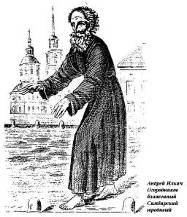 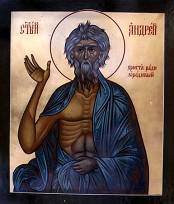 Святой Андрей жил  подаянием, по ночам молился за тех, кто гнал его днем.Однажды холодной зимой Андрей замерз в снегу, но не умер, а был восхищен в рай, где видел Самого Господа и многих святых. Не увидел он только Пресвятой Богородицы, оказалось, что Она ушла на землю помогать людям. Вскоре святой был возвращен на землю и увидел Богородицу не на небе, а на земле. Было это так. Город, где жил святой Андрей, окружили враги, и жители собрались в церквах, чтобы помолиться об избавлении города от врагов. Святой Андрей и его ученик Епифаний тоже были в храме. И вдруг святой, подняв голову, увидел Царицу Небесную. Она шла по воздуху, окруженная ангелами и святыми, а рядом с Ней шли апостол Иоанн Богослов и Креститель Господень Иоанн. Пресвятая Дева встала на колени и начала молиться, а потом Она сняла со Своей головы покрывало и распростерла его над людьми, защищая их от врагов. Это чудо видели только святой Андрей и Епифаний, они рассказали о нём всем людям, и этот рассказ произвел сильное впечатление.Слад с изображением Андрея и Епифания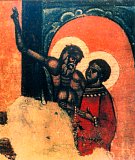   Существует много рассказов о том, как Богородица спасала людей. Слайд.      Сейчас послушайте одну такую историю о том, как Божия Матерь спасла детей.    Во время войны решено было отправить детей на грузовиках подальше от фронта. Чтобы машины не попали под бомбежку, ехать решили ночью. Дорога шла по лесу, и в темноте одна машина сошла с дороги, стали ее искать, но так и не нашли, а поехали дальше полем. Вдруг перед «потерявшейся» машиной возникла женщина, Она молча стояла с раскинутыми руками. Шофер выскочил из кабины, но на дороге уже никого не было. Машины тронулись, но тут же Она появилась вновь, тогда шофер вышел из кабины и прошел немного вперед - там был обрыв. Так Божия Матерь спасла детей.На Руси праздник Покрова был введен в XII веке святым князем  Андреем Боголюбским.     В 1165 году был построен первый храм  Покрова на реке Нерль.На Руси очень почитался праздник Покрова. Этот праздник установлен Русской Православной Церковью в память о чудесном явлении Божией Матери во Влахернском храме Константинополя в X веке. Слайд с изображением Влахернского храма.Праздник Покрова Пресвятой Богородицы празднуется на Руси с XII века и относится нашей Церковью к числу великих.2.2. Соборы, построенные в честь Покрова.В честь этого праздника строилось множество храмов.Успенский собор г. Владимир, построен при Андрее БоголюбскомСоборы, построенные в честь Покрова Божией Матери  Храм Василия Блаженного (Покровский собор).   Его строительство связано с походом царя Иоанна Грозного на Казань в 1552 году.     Церковь Покрова Пресвятой Богородицы в Филях  - 1616 год.
 Построен храм в честь окончания Смутного времениХрамы Покрова Божией Матери в Чувашии2.3 Народные приметы и русские пословиц.          Покров — последний и как бы венчающий череду праздников, посвященных Пресвятой Деве Марии. Этот день является своеобразной границей между осенью и зимой.          С праздником Покрова в народе связывались такие приметы:  Покров - первое зазимье; на Покров до обеда осень, а после - зимушка-зима.         Праздник Покрова считается     покровителем свадеб, и потому сельские 
   девицы молятся о скорейшем выходе замуж. 
        С этой целью они считают для себя 
                  непременным долгом побывать  
                     в праздник Покрова  в церкви: 
                        некоторые ставят свечи перед 
                            иконою Покрова Богородицы 
                               и вообще стараются провести 
                                   этот день весело, веря, 
                                         что если Покров весело 
                                      проведешь, дружка 
                                  милого найдешь».
                                     По примете, чем снега, 
                       на Покров,  тем больше свадеб 
                 будет в этом году.
                                                                 С  Покрова начинались Покровские ярмарки         В народе примечали:  «С какого краю на Покров ветер подует, оттуда будет дуть всю зиму», «Покров покроет землю где листом, где снежком».        Если в Покров выпал снег, то и в Дмитриев день (8 ноября) будет непременно то же. «Покров наголе,  то и Екатерина (7 ноября)) наголе.Последний сбор груздей и рыжиков.
      На Покров закармливают скотину пожильным (последним) снопом и с этого дня ее держат дома.      Рачительные хозяева в это время начинали утеплять дом на зиму.  Для этого «загоняли тепло» — приваливали завалинки, конопатили пазы мхом или паклей, промазывали рамы.        При этом говорили: «Захвати тепла до Покрова», «Чини шубу до Покрова— не то не будет тепла».     Хозяйки, затапливая печь в горнице, приговаривали особые слова: «Батюшка-Покров, натопи хату без дров».    К этому празднику все в избе мыли, чистили, убирали, наводя порядок. Народные приметы «На Покров ветер с востока – зима будет холодная».«Отлет журавлей на Покров – на раннюю и холодную зиму».«Каков Покров, такова и зима».«Если в этот день ветер с севера – быть холодной зиме; с юга – будет теплой; с запада – к снежной; ветер переменчивый – к зиме непостоянной».   Русские пословицы «Придет Покров – девке голову прикроет».«На Покров свадьба крепка».«Пришел Покрова, заревет девка, как корова».«Не покрыл Покров – не покроет и Рождество».«На Покров натопи хату без дров».«Покров покроет землю – где листом, где снежком».«Чини избу до Покрова – не то изба не будет тепла».2.4  Что дал праздник Покрова русскому человеку?     Праздник Покрова Пресвятой Богородицы издревле любим и почитаем       русским народом. Отношение к празднику отражено в жизни, быте народа -        в традициях и порядке жизнеустройста.    Праздник  Покрова Пресвятой богородицы  нашел свое отражение в народном творчестве: поговорках, приметах. Эти кладези народной мудрости собраны и обработаны В.И. Далем.         Издавна русские люди считали, что Россию защищает Царица Небесная. И ее небесный покров служит укреплению нашего Отечества на пути духовного возрождения. Любите и почитайте нашу Родину - мать.Люблю тебя моя Россия, За ясный свет твоих очей,За ум, за подвиги святые,За голос звонкий как ручей.АнкетированиеВ честь кого назван праздник Покрова?  Какие народные приметы связаны с праздником?  Что дал праздник русскому человеку?3. ЗАКЛЮЧЕНИЕ Анкетирование Мы провели опрос среди учащихся 4 классов:  В честь кого назван праздник Покрова?   Какие народные приметы связаны с праздником?  Что дал праздник русскому человеку? В результате опроса 88% ответили «не знает», 12% - «знает» . Однако, после презентации моего проекта все 100 % заинтересовались и захотели ещё больше узнать о чудесных историях спасения.  ВыводыПодводя итоги своей работы, мы можем сказать, что: добились поставленной цели, узнали много нового и интересного. Но самое главное мы узнали много интересного о празднике Покров. БИБЛИОГРАФИЧЕСКИЙ СПИСОК Интернет-ресурсы.http://www.pravmir.ru/pokrov/index.html http://www.city-n.ru/view/104960.html http://artposter.ru/?p=333 http://www.otdihinfo.ru/catalog/99.html  http://www.bodyonov.ru/pixus/moscow- http://stromet.webzone.ru/GidWeb/gid/Hram_vas_bl.jpg http://img-2002-05.photosight.ru/06/52331.jpg http://www.art-mart.ru/canvas/images/178-3.jpg http://www.otdihinfo.ru/photo/99.html http://www.youtube.com/watch?v=P4jRu9MEl5U 